Scholarship ApplicationApplicant InformationEducationCollege/University Enrolled:Address:Degree to be Attained:	Enrollment Type (Circle one):  Full Time or Part Time    If part time, how many credit hours per semester?       Area of Study:Projected Date of Graduation: Current GPA:ReferencesName and Contact Information for Two References (Must be current supervisor, or if self-employed, someone who has knowledge of your educational goals; and an advisor/instructor/professor at the college/university where enrolled):Current Employer		Essay Requirements		Additional Documentation Transcripts displaying current GPACurrent academic scheduleFaculty endorsementSignatureIf selected, I would like the ASIS North Alabama Chapter Scholarship Funds to be Applied to: Books  Tuition   (Note:  Funds for tuition will be submitted directly to the institution, so provide correct mailing address above.  Funds for books will be paid to the award winner upon submission of original receipts.)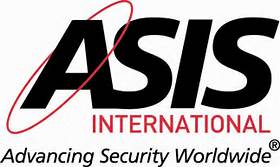 Full Name:Date:LastFirstM.I.Address:Street AddressApartment/Unit #CityStateZIP Code             Phone:Email: ASIS Member #:Scholarship Applied for: Are you a citizen of the ?YESNOIf no, are you authorized to work in the U.S.?YESNOHave you ever applied for this Scholarship?YESNOIf yes, when?Have you ever been convicted of a felony?YESNOIf yes, explain:Are you interested in job shadowing?Yes:      No: High School:Address:From:To:Did you graduate?YESNODiploma:Full Name:Relationship:Company:Phone:Address:Full Name:Relationship:Company:Phone:Address:Address:Company:Phone:Address:Supervisor:Job Title:Starting Salary:$Ending Salary:$Responsibilities:From:To:May we contact your supervisor for a reference?YESNOPlease submit an essay along with this application that includes:Why you would like to be considered for one of the ASIS North Alabama Scholarships.An overview of Industrial Security.National and Local salary averages for individuals in Industrial Security.Explain the benefits of obtaining the CPP, PSP, and PCI certifications ASIS offers.Your 5 year career planFrom:To:Signature:Date: